Year 11 Autumn Term Curriculum Plan 1This document is designed to provide an overview of the content of the curriculum that each department will be addressing over the Autumn Term. Each department has provided information on the topics/ content addressed, resources being used and information on tasks that will be assessed. If you have any queries please direct these into the Progress Team on the email address below as a primary point of contact.Communication ToolsTeachers may be sending activities home for pupils using one of three methods: Teams, Gmail or Google Classroom. All pupils have a Gmail address which allows them to access Google Classroom. The address is their 6 digit user number @ypant.co.uk and the password will be the same as the one they use to log into the computer at school.HWB TeamsHWB Teams are online collaborative working environments for teachers and learners. Many classes have a Teams group and staff can post material, information and assignments in the classroom for pupils to view and complete.To access HWB Teams students should: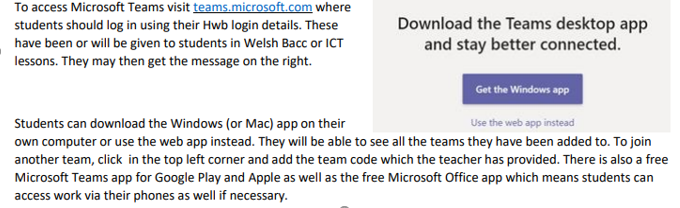 Google Classroom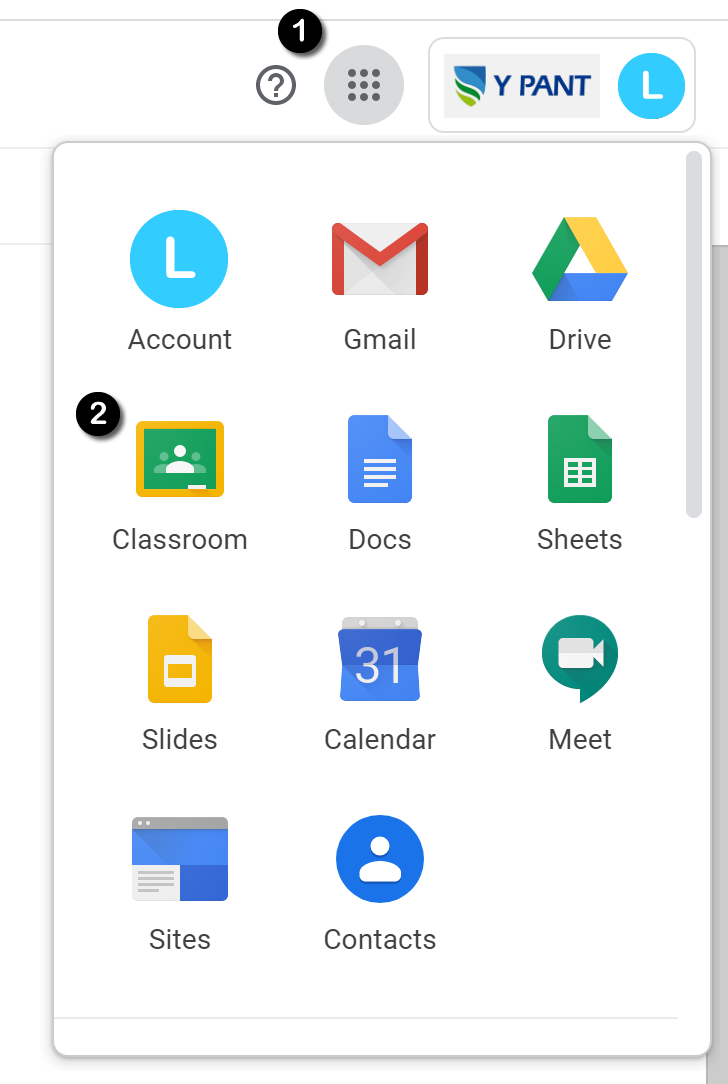 Google Classrooms are online collaborative working environments for teachers and learners. Many classes have a Google Classroom and staff can post material, information and assignments in the classroom for pupils to view and complete.To access Google Classrooms students should:Log in to their school Gmail.All of the classrooms a pupil has access to will appear in their browser so they can select the classroom of the subject they want to access.Google Classroom apps can also be downloaded for mobile devices and tablets and if push notifications are enabled, they will inform you of any new material or assignments as they are set.Year Group Contact DetailsHead of ProgressMr L Jones2022@ypant.co.ukAssistant Head of ProgressMrs Stone2022@ypant.co.ukSenior Leadership LinkMrs Burnell2022@ypant.co.ukYear 11 EnglishYear 11 EnglishTopic OverviewGCSE English LanguagePreparing for examination question by studying the following reading question types:Summary, how does the writer, synthesis, comparison, explain how, explain why, impressions, thoughts and feelings, editing and proof-readingPreparing for examination question by studying the following writing tasks:Exposition, descriptive, persuasive and argumentation writing (letters, articles, speeches)AssessedTasksMini mock in November (reading questions only)Full Mock (reading and writing questions)ResourcesSee your class Teams for uploaded past papers to practise. Complete the uploaded tasks and documents by your class teacher.Year 11 MathsYear 11 MathsTopic OverviewPlease refer to the resources section as preparation for forthcoming exams.Foundation Tier:§  Finding information from graphs§  Conversion graphs – reading and drawing§  Travel graphs§  Drawing graphs from tables§  Reading tables§  Frequency tables§  Practical survey§  Bar charts and pictograms§  Pie –charts§  S§  Mean of a set of numbers§  Mode of a set of data – multimodal and no mode§  Median including an even no. of values§  Mode from a graph§  Range§  Practical data collection and analysis Scatter graphs – correlation, line of best fit §  Drawing triangles§  General drawing§  Drawing to scaleIntermediate Tier:§  Possibility space§  Independent events§  Mutually Exclusive events§  Probability tree diagrams§  Cumulative frequency graphs§  Box and whisker diagrams§  Straight lines§  Quadratics§  Simple algebraic inequalitiesHigher Tier§  Graphs of sin, cos, tan.§  Solving equations by using these graphs§  Independent events§  Methods of calculating probabilities§  Conditional probabilities§  Revision of percentages§  Simple & compound interest§  Appreciation & depreciation§  Household bills, VAT, income tax        §  Exchange rates§  Vertical translation§  Horizontal translation§  Combined transformations & function notationAssessedTasksMock exams 5th and 6th OctoberWJEC Numeracy Exams: 2nd and 4th NovemberResourceswww.mymaths.co.ukuser name: ypantPassword: hexagonUse WJEC past papers and markschemes as preparation for forthcoming Numeracy examUse https://www.mathsdiy.com/gcse-numeracy-past-papers/ as preparation for forthcoming Numeracy examYear 11 BiologyYear 11 BiologyTopic OverviewResponse and Regulation:Triple Award Sense organs, reflexes, the reflex arc, blood glucose regulation, the eye, temperature control, lifestyle choices and disease and tropisms. Double Award Sense organs, reflexes, reflex arcs, blood glucose regulation,  temperature control and lifestyle choices and disease..Topic OverviewResponse and Regulation:Triple Award Sense organs, reflexes, the reflex arc, blood glucose regulation, the eye, temperature control, lifestyle choices and disease and tropisms. Double Award Sense organs, reflexes, reflex arcs, blood glucose regulation,  temperature control and lifestyle choices and disease..Assessed TasksResponse and Regulation assessed homework.ResourcesSchool produced bookletsHomework set via Teams / SIMS Home Learning: Microsoft team - A team has been created for each class and this will be managed by individual class teachers. Check Teams for scheduled virtual lessons (this may not always be appropriate). GCSE Bitesize - Key Stage 4Year 11 ChemistryYear 11 ChemistryTopic OverviewFor all course:Acids Bases and Salts booklet:The pH scale; Reactions of acids with metals, metal oxides, metal carbonates and alkalis.Triple Award only:Titration calculationsAssessedTasksAssessed homeworks, see booklet. ChecklistEnd of booklet test. ResourcesGCSE bitesize WJEC webpage Y Pant bookletsYear 11 PhysicsYear 11 PhysicsTopic Overview11 DA Physics Foundation/DA Physics Higher/Separate Physics (Pupils in different classes will be studying the booklets below in different orders)1. Speed and Travel Graphs: Speed and Acceleration, Distance-Time Graphs and Speed – Time Graphs. 2. Forces: Balanced and Unbalanced Forces, Newton’s Laws, Weight and Mass, Freefall and Terminal Velocity, Car Stopping Distances and Car Safety Features3. Work and Energy: Work Done, KE and GPE, Energy Transfers, Car Safety Features and Springs and Hookes Law. 4. Types of Radiation: Why Radioactive?, Safe Disposal of RA Waste, Background Radiation, Types Of Radiation and Nuclear Terminology/Equations.5. ½ Life: Half Life and Uses of Radiation.6. Stars and Planets: Solar System, Distances in Space, Star Life Cycle and the Formation of the Solar System, HR Diagram.Note that Separate Physics will also be studying Nuclear Energy: Nuclear Fission and Nuclear Fusion.Skills include: Numeracy, Literacy, Communication and Practical Skills, along with revision skills.AssessedTasks1. Past paper Questions on Speed and Travel Graphs, marked in class. End of Topic Test – Speed and Travel Graphs 2. Past paper Questions on Forces, marked in class. Assessed homework on Newton’s Laws, Freefall and terminal Velocity. End of Topic Test – Forces. 3. Past paper Questions on Work Done, KE and GPE, Energy Transfers, Car Safety Features and Springs and Hookes Law, marked in class. Assessed homework on: Work Done, KE and GPE, Energy Transfers and Car Safety Features. End of Topic Test - Work and Energy and Springs and Hookes Law.4. Past paper Questions on Why Radioactive?, Safe Disposal of RA Waste, Background Radiation, Types Of Radiation and Nuclear Terminology/Equations, marked in class. Assessed homework on: Why Radioactive?, Safe Disposal of RA Waste, Background Radiation, Types Of Radiation. End of Topic Test - Types of Radiation.5. Past paper Questions on Half Life and Uses of Radiation, marked in class. Assessed homework on: Half Life. End of Topic Test - Half Life and Uses of Radiation.6. Past paper Questions on Solar System, Distances in Space, Star Life Cycle and the Formation of the Solar System, HR Diagram, marked in class. Assessed homework on: Solar System, Distances in Space, Star Life Cycle and the Formation of the Solar System, HR Diagram. End of Topic Test - Solar System, Distances in Space, Star Life Cycle and the Formation of the Solar System, HR Diagram.Nuclear energy: Past paper Questions on Nuclear Fission and Nuclear Fusion, marked in class. Assessed homework on: Fissions and Fusion. End of Topic Test - Fission and Fusion.ResourcesPhysics Booklets. www.thestudentroom.co.uk. www.gcse.com. www.fizzics.org/gcse-physics-notes-and-video. www.bbc.co.uk/schools/gcsebitesize. Watch appropriate scientific TV programmes. New Scientist Magazine. https://www.crickhowell-hs.powys.sch.uk/wp-content/uploads/2018/03/GCSE-Physics-Unit-1-RevisionBook-2018.pdf. Year 11Teams Groups set up for each class.Year 11 ArtYear 11 ArtTopic OverviewCompletion of Portfolio based on ‘Structures’ theme.Students will have completed a 3d or Print project and will progress on to the other unit once all work is complete and evident in the Portfolio.AssessedTasksOngoing assessment of classwork and homework tasks.ResourcesSketchbookDrawing materialsMuseum / Gallery websitesTeams classroom JAG 5n2hra0 SNH ykpv4aj HH b52w9qpGCSE Art and Design - BBC BitesizeGCSE Art and Design (wjec.co.uk)Year 11 BusinessYear 11 BusinessTopic OverviewMarketingMarket segmentationProductPrice Place PromotionMarket researchPreparation for mock examinationAssessedTasksOctober - 10 mark question marketingNovember - test preparation ready for mock, mixed questions (topics to be decided)December - mock examination - whole GCSE contentResourceshttps://www.bbc.co.uk/bitesize/topics/z96pyrdhttps://www.wjec.co.uk/qualifications/business-gcse/#tab_overviewYear 11 Spanish Year 11 Spanish Topic OverviewEl ocio y el tiempo libre Free time activities and reasons to do them, TV, music… Grammar : past tense AssessedTasksWritten and oral tasks at the end of the unit ResourcesSpanish and grammar booklets Quizlet to learn all your vocabulary Kahoot, Blooket and Gimkit to practice your vocabulary The work completed in class is sent out to pupils at home. Make sure you check your Gmail on the days you have your Spanish lessons. Feel free to email your teacher if you wish to join your Spanish lesson at home.Year 11 Computer ScienceYear 11 Computer ScienceTopic OverviewUnit 1 (KD) -Cyber security -The characteristics and  methods of protection against malware, including viruses, worms and key loggers. The different forms of attack based on technical weaknesses and/or user behaviour. Describe methods of identifying vulnerabilities. Different ways of protecting software systems during design, creation, testing and use. The role of internet cookiesEthical, legal and environmental impacts of digital technology on wider societyUnit 2 (OC)Program Solving & Designing Algorithms AssessedTasksTopic Test on Data Management and Security Topic test on Ethical, legal and environmental impacts of digital technology on wider societyResourcesRevision guide on Google Classroom Topics 8 & 9https://www.tutorialspoint.com/programming_methodologies/programming_methodologies_writing_the_algorithm.htmYear 11 ConstructionYear 11 ConstructionTopic OverviewUNIT 3 Practical Construction SkillsAssessedTasksCarpentry,  Tiling and Grouting, Household Electronics.ResourcesConstruction Booklet.Class TEAMS assignments.Year 11 DramaYear 11 DramaTopic OverviewUnit 1: Devising TheatreCOURSEWORK = 40% OF QUALIFICATIONDEADLINE 21ST OCTOBERAssessedTasksCreative Log = 900 words + illustrative evidence (DEADLINE 24TH SEPT)Rehearsed performance (monologue/group) (DEADLINE 20TH OCTOBER)Evaluation = 900 words (DEADLINE 21ST OCTOBER)ResourcesYear 10 Booklet (Final pages)TEAMS  with Ms Roberts - work set via TEAMS and SIMSYear 11 EngineeringYear 11 EngineeringTopic OverviewPlug Disassembly and Analysis - Main Project ContextAssessedTasksPlug Disassembly and AnalysisResourcesWork on TEAMS.In - class activities.Engineering booklet.Year 11 Food and NutritionYear 11 Food and NutritionTopic OverviewTypes and nutritional value of meatComposition of meat.Storage and cooking of meatAlternative protein foodsAssessedTasksMeat testChicken practicalMeatball practicalResourcesAll the classes have a team. Resources will be uploaded on their team for pupils to access.Year 11 FrenchYear 11 FrenchTopic OverviewTravel & Transport Topic 2 a & 2bHealthy Lifestyles & Hobbies and Entertainment Topic 4a & 4bAssessedTasksExtended writing, Structured Conversations, Role Play. Exam Practise questionsResourcesDept BookletsQuizlet   Past PapersYear 11 GeographyYear 11 GeographyTopic OverviewCore Theme 2: Rural-Urban Links Key Idea 2.3: Urban issues in contrasting global cities Core Theme 5: Weather, Climate and Ecosystems Key idea 5.1 Climate change during the Quaternary periodKey idea 5.2 Weather patterns and processesUnit 3: Fieldwork EnquiryAssessedTasksTwo structured data response questions with extended writing. ResourcesMicrosoft Team set up for the cohort, code: aq3limwAll supporting resources on Teams in specification order. The WJEC GCSE Geography revision guide may be useful: https://www.hoddereducation.co.uk/subjects/geography/products/14-16/my-revision-notes-wjec-gcsegeographyYear 11 HistoryYear 11 HistoryTopic OverviewNEA COURSEWORK- Life in the trenches. Preparation for WJEC set assignment, the preparations work can be completed remotely however the examined piece of work will be completed in school under exam conditions towards the end of this half term. AssessedTasksWJEC NEA Assessment 1. Source analysis task.ResourcesSchool based resources.Teams code- Miss Hodnett -11B-  t3a6scfMr Sweet- 11C- zcnnegiMrs Ingham- Year 11 Health and Social CareYear 11 Health and Social CareTopic OverviewNea Task 1 - Service provisionAssessedTasksNea Task 1 - Service provision Sections A, B and CResourcesTeams classroom code for VK and GC- 1v5af4uYear 11 ICTYear 11 ICTTopic OverviewUnit 3 (KD)Data logging and Control Web and Presentation Software Unit 2 & 4 (OC)- Restrictions have been lifted for only this work to be carried out in the classroom so pupils can carry on with work within these units at home. Improvements and modifications can be made.AssessedTasksClass test based on 2 units above- Past paper exam questionsResourcesSchool Based NotesData loggin and control -https://www.teach-ict.com/gcse_new/control/data_logging/miniweb/index.htmWeb and Presentation Software - https://www.teach-ict.com/gcse_new/software/presentation/miniweb/index.htmhttps://resources.wjec.co.uk/Pages/ResourceByArgs.aspx?subid=18&lvlid=2Coursework supportUnit 2 -https://www.wjec.co.uk/umbraco/surface/blobstorage/download?nodeId=7196 Unit 4 - https://www.wjec.co.uk/umbraco/surface/blobstorage/download?nodeId=30834Year 11 Life SkillsYear 11 Life SkillsTopic OverviewFinance qualificationSets 1 - 3: Award in Financial Education.Sets 4 - 5: Lessons in Financial EducationAssessedTasksSets 1 - 3: Work through their booklet using the powerpoint to help. Complete activities and quizzes when instructed- quizzes can be done on the LiBF website as well. If pupils need their login details then they need to contact their teacher or Mrs Dowling.Sets 1 - 4: Work through the PowerPoints on Teams and complete the online activities on the LiBF site when instructed.  Most pupils are currently on topic 2 but some are ready to start topic 3. If pupils need their login details then they need to contact their teacher or Mrs Dowling.Pupils also need to ensure their Equality and Diversity work from last year  is complete.ResourcesAll are on TeamsCode for sets 1 - 3: 5492vlo Code for sets 4 - 5: eou2t4tYear 11 MusicYear 11 MusicTopic OverviewUNIT 1 - Performance prepUNIT 2 - Composition prepUNIT 3 - Appraisal PrepAssessedTasksIndividual Performance mockComposition free - mockAppraisal Q7/8ResourcesPlease find work on TEAMS and Bandlab set by MrG/MrsMYear 11 Media StudiesYear 11 Media StudiesTopic OverviewExam: U1B Music Industry, focusing on Music videosNEA: Research and Planning elementsAssessedTasksKey Task: Analysing of representation of gender in the music video for Taylor Swift’s ‘The Man’. Use teh resources in the booklet as well as watching the video on Youtube, to guide your learning and analysis of the text.Research and Planning elements of NEA uploaded to Teams. Deadline for research has passed. Deadline for planning 2nd October. Use all the resources on Teams to guide you through planning the Cover, contents page and third page of your magazine. Ensure you conform to the brief and check the mark scheme. ResourcesU1B Booklet - hard copy and uploaded on TeamsNEA resources uploaded on TeamsAdobe Spark, accessed through HwbYear 11 Physical EducationYear 11 Physical EducationTopic OverviewRecap Unit 1 and 2Revisit and complete Unit 3 - Movement AnalysisAssessedTasksKey Task - movement analysis;Booklet topic questionsResourcesSchool produced booklets  - Unit 3Homework set via Teams - each class has their own.Home Learning: Microsoft teams - A team has been created for each class and this will be managed by individual class teachers. GCSE Bitesize - Key Stage 3/4; WJEC - Physical EducationYear 11 SportYear 11 SportTopic OverviewUnit 3 - Coaching PrinciplesAssessed TasksAssessed in their ability to coach others in a practical settingResourcesHomework set via Teams - each class has their own.Home Learning: Microsoft teams - A team has been created for each class and this will be managed by individual class teachers. GCSE Bitesize - Key Stage 3/4; WJEC - Physical EducationYear 11 Religion, Ethics and PhilosophyYear 11 Religion, Ethics and PhilosophyTopic OverviewRelationships: Christianity and Judaism:Religious attitudes towards family Nature and purpose of marriage Marriage outside religious traditions/ Inter-faith marriage Cohabitation Adultery DivorceReligious attitudes towards sexContraceptionSame-sex relationships Roles of women and men in worship and authority AssessedTasksExam questionsEnd of unit testResourcesBookletTeamsBBCBitesize - KS4: RelationshipsWJEC Website- Resources - Religious Studies - Unit 2 RelationshipsYear 11 Product DesignYear 11 Product DesignTopic OverviewFinal GCSE coursework - folder work and practicalAssessedTasksInvestigating the briefs,  End User Profile, Initial Ideas.ResourcesTEAMS assignmentsYear 11 WelshYear 11 WelshTopic OverviewIeuenctid (Youth) - School (subjects, likes & dislikes, school uniform, rules, problems in school, the future)AssessedTasksKey task - Unit 4 style writing question Key task - Unit 2 style speaking assessmentResources All resources and PowerPoints will be uploaded to Teams at the beginning of each week. A team has been created for each class and this will be managed by individual class teachers.Additional resources:www.s4c.cymru/clic(Catch-up TV)
www.geiriadur.net (dictionary)
Download ‘Ap Geiriaduron’ - free dictionary app to your phone or tablet for instant translation of words.Year 11 Welsh BaccalaureateYear 11 Welsh BaccalaureateTopic OverviewIndividual projectPupils complete a 2000 word project on their chosen topic.AssessedTasksOctober - title/aims/objectivesNovember - main bodyDecember - personal reflectionResourceshttps://www.wjec.co.uk/qualifications/welsh-baccalaureate-national-foundation/?sub_nav_level=course-materials#tab_resources